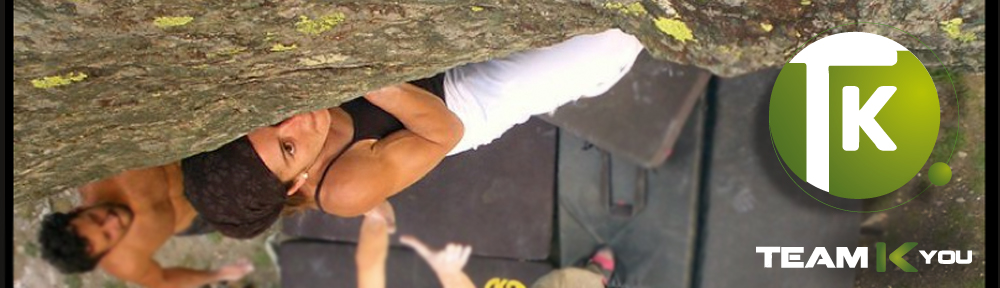 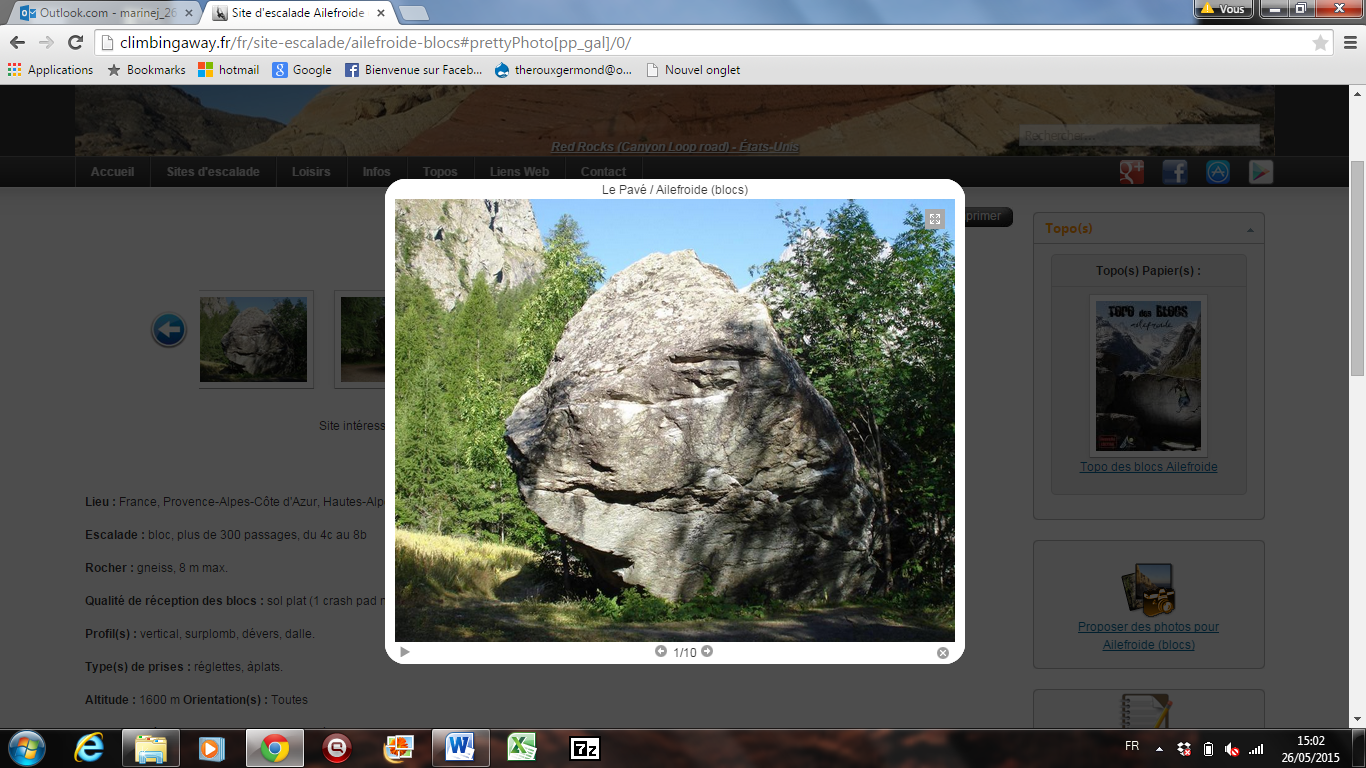 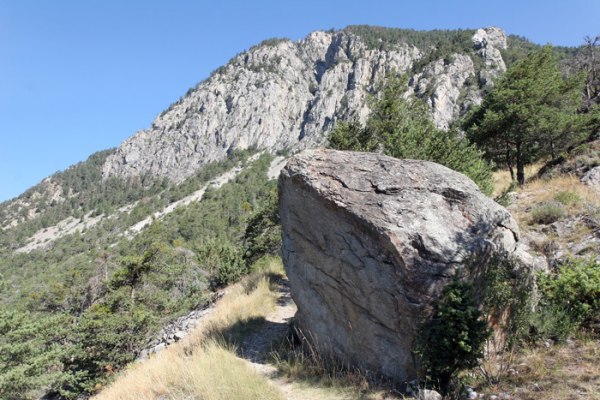 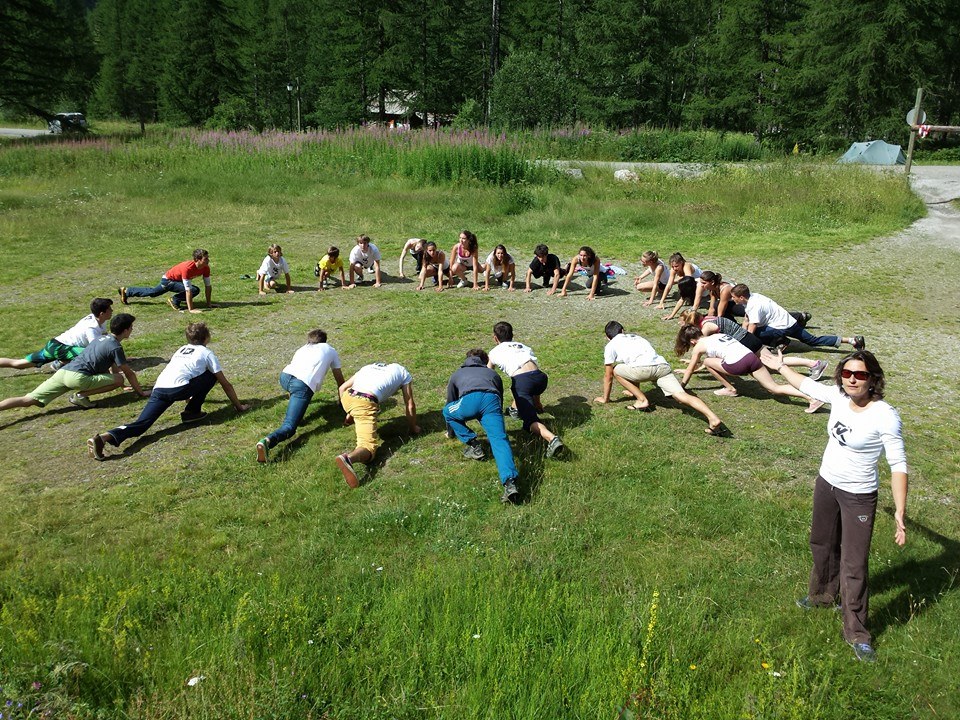 Du 16 au 18 Juillet 2015« STAGE PERF BLOC BRIANCONNAIS » TK organise un stage sur la thématique « entraînement bloc »Informations :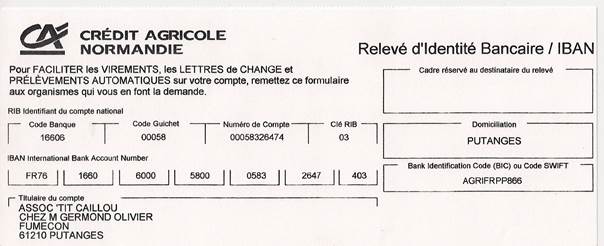 